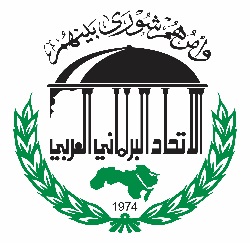 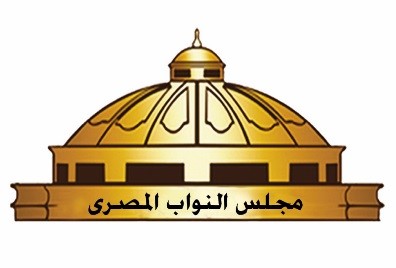     مجلس النواب المصري                                                                   الاتحاد البرلماني العربي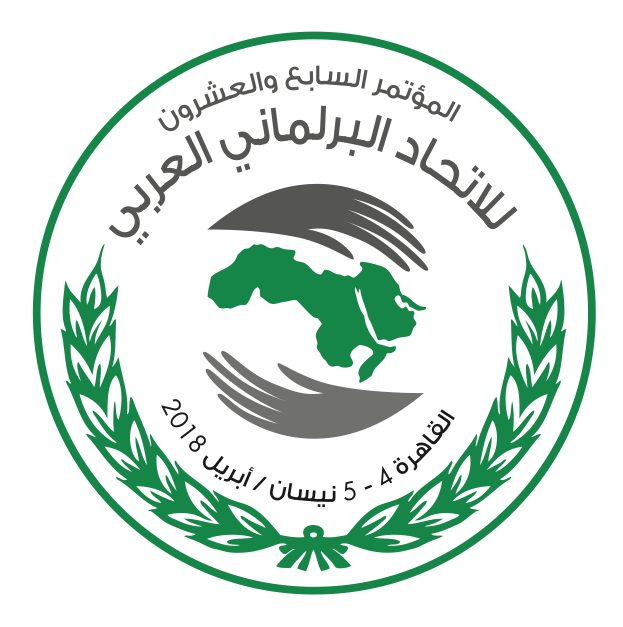 استمارة التسجيل المؤتمر 27 للاتحاد البرلماني العربيالقاهرة 04-05 نيسان/ أبريل 2018الشعبة البرلمانية:أعضاء الوفود      مواعيد الوصول :مواعيد المغادرة :مكان الإقامة: يرجى تعبئة الاستمارة وإرسالها قبل 15 آذار/ مارس 2018، (للضرورة التنظيمية) إلى كل من أمانة الشعبة البرلمانية المصرية والأمانة العامة للاتحاد البرلماني العربي:الاسمالصفةاليومالتاريخالتوقيتالشركة الناقلةرقم الرحلةقادماً مناليومالتاريخالتوقيتالشركة الناقلةرقم الرحلةمغادراً الىاسم الفندقنوع الغرفة